        После перерыва в несколько лет вновь  был дан старт региональному конкурсу юных лесоводов.  В 2017 конкурс проходил  30 сентября в муниципальном учреждении дополнительного образования «Центр дополнительного образования «Созвездие»» г.Тутаев. Центр «Созвездие» собрал юных лесоводов из школьных лесничеств    Тутаевского, Борисоглебского,  Большесельского, Брейтовского и других  районов.  Гаврилов-Ямский район представляли  юные лесоводы школьного лесничества «Зеленая планета» МОБУ «Стогинской СШ».         Всех собравшихся  в зале поприветствовал директор Департамента лесного хозяйства Ярославской области Савельев Николай Александрович. С приветственным словом также выступила директор МУДО «ЦДО «Созвездие» Кочина Ирина Владимировна, представители национального парка «Плещеево озеро». После торжественного открытия состоялась  основная  часть конкурса. Конкурс проводился в индивидуальном (личном) зачете. Все участники были поделены на группы, каждая из которых  по своему маршруту работала на образовательных площадках: «Лесоведение», «Лесоводство и лесопользование», «Лесовосстановление», «Охрана и защита леса», «Учебно- опытническая работа».  На каждой площадке участникам предлагалось два вопроса: теоретический и практическое задание. На площадке «Учебно – опытническая работа» члены школьного лесничества «Зеленая планета»  рассказали о том, как проводили исследование  и составляли геоботаническое описание участка леса под руководством учителя биологии и географии Молевой Елены Игоревны.  Ответы  оценивали члены высокопрофессионального жюри.        Во время работы образовательных площадок педагогические работники и представители лесничеств   участвовали в работе круглого стола «Опыт становления школьных лесничеств Ярославской области», где происходил обмен опытом работы школьных лесничеств, определение круга проблем и пути их решения.        В заключении регионального конкурса юных лесоводов  были подведены итоги и награждение победителей и призеров. И хотя юные лесоводы МОБУ « Стогинская СШ» не попали в число призеров, но они получили опыт  участия в конкурсе, пообщались со сверстниками, узнали много нового  и интересного. Члены жюри отметили  хорошие ответы ребят. Все получили свидетельства участников и небольшие подарки.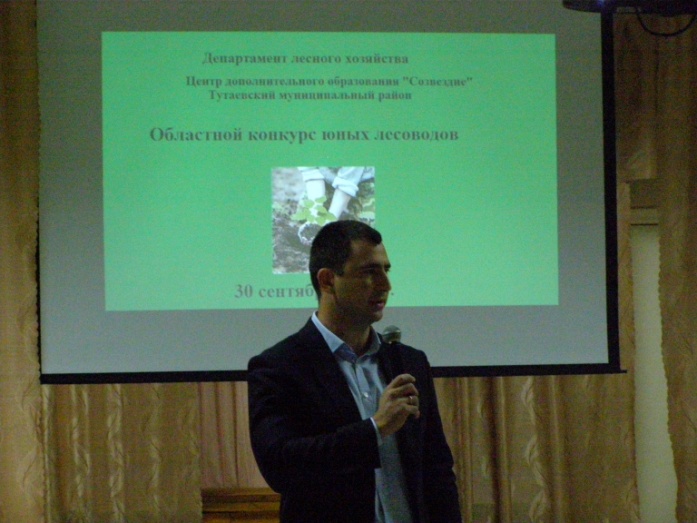 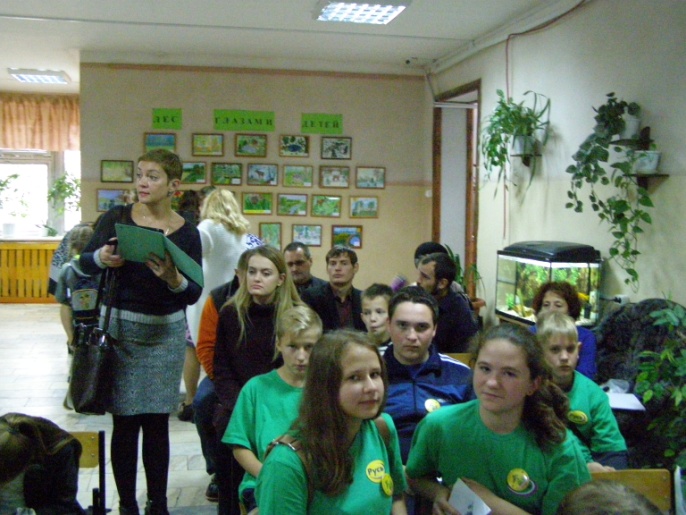 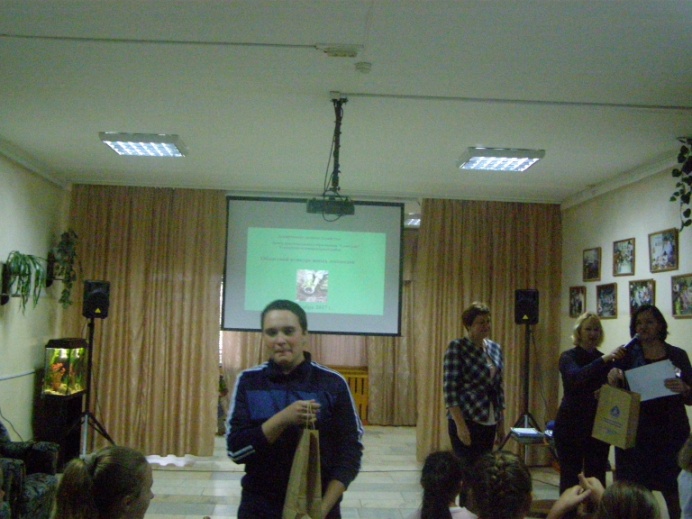 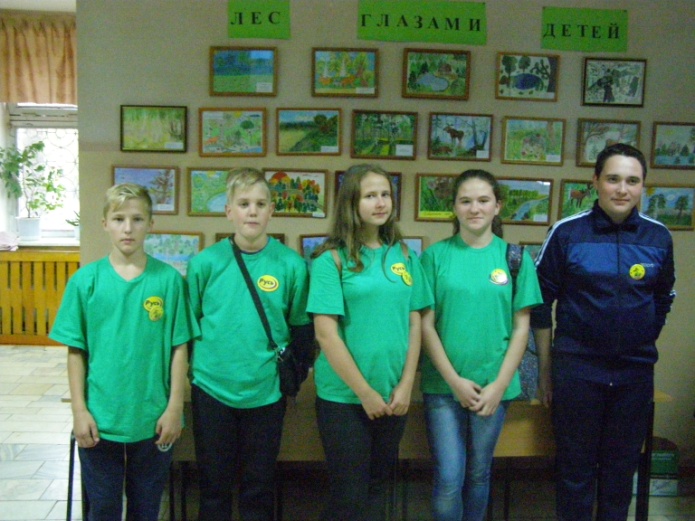 